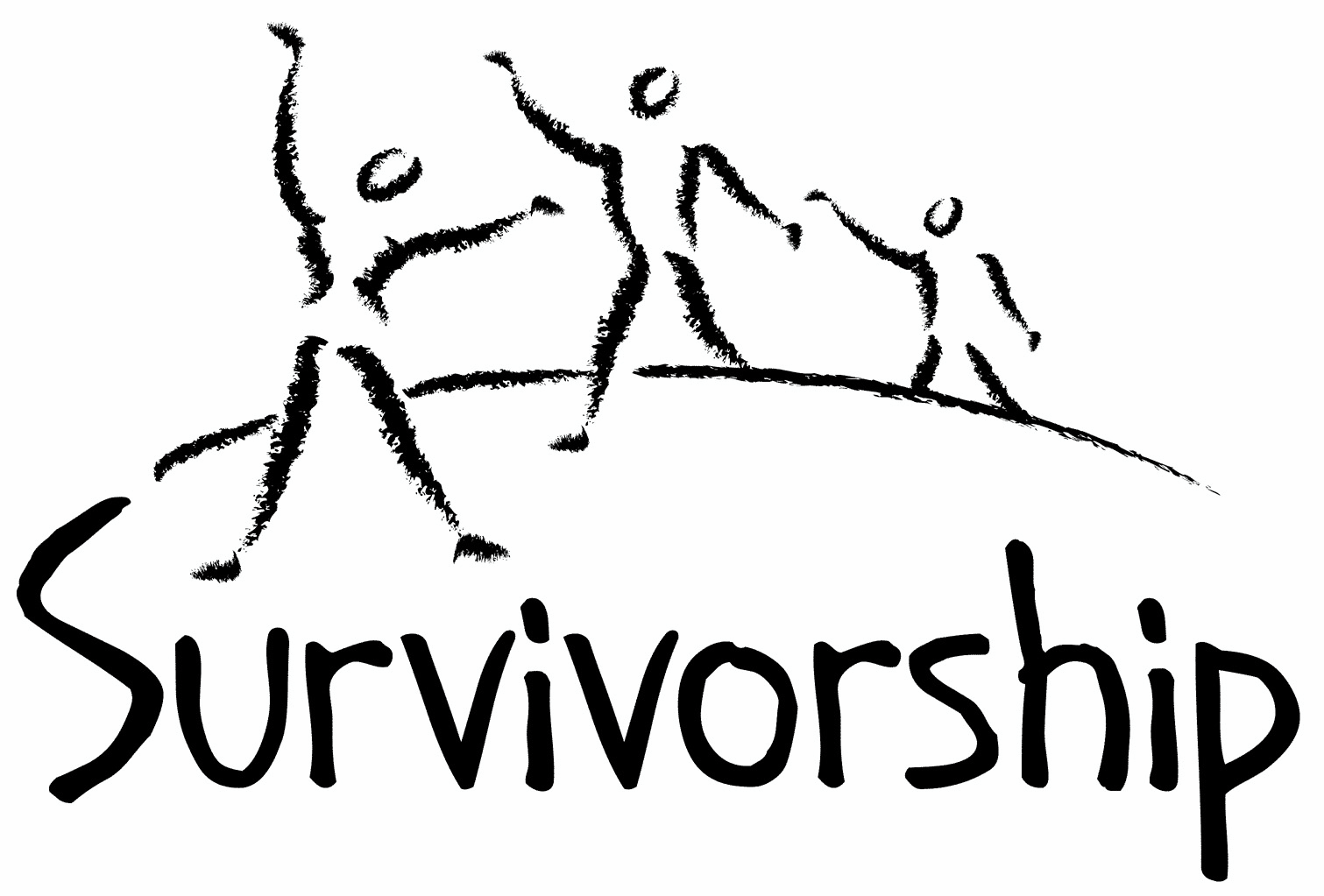  Vol. 201 No. 3 and 4 July/August 2023The Notes, formerly called Chart Notes, ISSN 1523-275, is published bimonthly, copyright © 1999-2023 by Survivorship. All rights reserved. The entire contents of this issue are copyrighted by Survivorship and by the individual contributors. Please write Survivorship or E-mail info@survivorship.org for permission to reprint. Survivorship is a nonprofit organization.Dear Friends,Thank you for your support of Survivorship.  We had an excellent conference again this year. Survivorship would like to thank all those that supported and participated in the conference.Survivorship is proud to co-sponsor the 2023 Online Annual Ritual Abuse, Secretive Organizations and Mind Control Conference on August 19 – 20, 2023 https://ritualabuse.us/smart-conference/ Speakers include: Wendy Hoffman, Dr. Rainer Hermann Kurz, Neil Brick, Dr. Laurie Matthew OBE, Dr. Randall Noblitt and Lynn Crook – low prices are available until July 14th.   The Survivorship of Extreme or Ritualistic Abuse 2023 Online Conference Presentations - Videos and PDFs online  https://survivorship.org/the-survivorship-ritual-abuse-and-mind-control-2023-conference-presentations/   Dr. Randy Noblitt, Dr. Ellen Lacter, Dr. Rainer Hermann Kurz, Neil Brick, Lynn Brunet, Shelby Rising Eagle and Patricia QuinnPlease remember to renew your membership if it is due. Information is at the end of this issue of the notes or at: https://survivorship.org/how-to-renew-your-membership/   The Survivorship Board of Directors: Neil, Randy, Eileen, Laurie, Elana and RainerSurvivorship blog   https://survivorshipwp.wordpress.com  Survivorship on Twitter https://twitter.com/Survivorshiporg                                                        Survivorship on Facebook https://www.facebook.com/SurvivorshipRitualAbusePage The 2023 Online Annual Ritual Abuse, Secretive Organizations and Mind Control Conference   August 19 – 20, 2023Low Prices until July 14, 2023 - Prices as low as $40 per person. If you are interested in participating in our conference or getting on a mailing list, please write: smartnews@aol.com Internet conference information: http://ritualabuse.us/smart-conference/     Videos and PowerPoints from our 2022 conference https://ritualabuse.us/smart-conference/2022-conference/2022-conference-video-presentations-and-powerpoints/ These descriptions may be heavy for survivors to read.  You may want to read them with a support person.Artificially Rooted in the Natural	- Wendy HoffmanMany of us wonder why recovery from criminal mind control takes so long and is so painful and consuming. This workshop explores one aspect of the difficulties we experience. Perpetrators don’t pull mind control programs out of the blue. They have studied and continue to study what is natural to human emotions, behaviors and motivations. Their mind control tactics stem from those observations. Perpetrators artificially root their commands in the natural tendencies of the human brain, personality and soul, such as dissociation, the need for love and many others. The purpose of this workshop is to help survivors understand some of the unwanted potency of programming and relieve some of the shame and suffering they may feel as they go through their recovery, or even decide whether to start their investigation of themselves, their brains and hearts.Wendy Hoffman has published three memoirs, The Enslaved Queen (Karnac Books, 2014, new edition by Aeon Books, 2019), White Witch in a Black Robe (Karnac Books, 2016, new edition by Aeon Books, 2019) and A Brain of My Own (Aeon Books, 2020). The Enslaved Queen has been translated and published in Germany (Asanger-Verlag, 2021). Her book of poetry, Forceps, was also published (Karnac books, 2016) along with a book of essays, From the Trenches, written with Dr. Alison Miller (Karnac Books, 2018, re-issued Routledge Books, 2019). Her fourth memoir, After Amnesia, is published on the SmartNews and Survivorship websites (2022). It also has been translated into German. https://ritualabuse.us/smart/wendy-hoffman/ Child Trafficking through Family Court Proceedings: A UK Case Study – Dr. Rainer Hermann KurzThis presentation builds on a decade-long investigation into two index incidents that led to the transfer of parental responsibility for a toddler from a mother to a Local Authority, and eventually adoption by the foster carer in suspicious circumstances marred by procedural irregularities. Index Incident 1, dismissed as untrue by a Family Court Judge, concerned the mother’s claim that she gave birth to a baby as a young teenager that succeeded from incestuous rape by her father and ‘disappeared’. Index Incident 2, that was also dismissed in the same judicial process, concerned a daytime sexual assault on the toddler in broad daylight. The presentation draws on a 60-minute audio recording describing the two index incidents and information submitted to a document review by complex trauma specialists in the process of preparing an appeal application. The content of the presentation is potentially triggering but provides rare insights into the workings of an Organized Ritual Crime Abuse Network (ORCAN) in the midst of society.Rainer Kurz is a Chartered Psychologist based in London. Since 1990 Rainer has worked in Research & Development roles for leading test publishers. His PhD dissertation was on enhancing the validity and utility of ability testing. Rainer developed 50+ psychometric tests and authored more than 100 publications. He is a Consultant Editor for Test Reviews at the Psychometric Testing Centre (PTC) of the BPS. Rainer has been investigating complex trauma assessment problems since 2012. He presented 30+ posters on trauma, dissociation and healing at international peer-reviewed conferences that are available here: https://www.researchgate.net/profile/Rainer_Kurz2 The Effects of Social Movements on Survivor Support Systems and Survivor Recovery – Neil BrickNeil Brick will speak about the history of ritualistic abuse and the effects of social movements on survivors. He will present historical information regarding the literature of clinicians and researchers. He will describe the effects of social and historical movements on survivor support systems and survivor recovery.Neil Brick is a survivor of ritualistic abuse. His work continues to educate the public about child abuse, trauma and ritualistic abuse crimes. His child abuse and ritualistic abuse newsletter S.M.A.R.T. https://ritualabuse.us  has been published for over 28 years. http://neilbrick.com Ongoing Work by Survivor Led Non-profit Organisations in Scotland – Dr. Laurie Matthew OBEThis presentation will explore the ongoing work carried out by survivor led non-profit organisations based in Scotland. Ritual Abuse Network Scotland (RANS) has provided support and information to adult survivors of ritual abuse for the past 20 years and Eighteen And Under has provided support services for young abuse survivors for the past 30 years. Both organisations have been at the frontier of raising awareness about ritual abuse in the UK and beyond. She will also share findings from recent survivor led participatory research highlighting the importance of involving survivors as researchers with lived experience in all aspects of research from deciding the research question, to agreeing methodology, gathering data, analysing results and dissemination of the findings.Dr. Laurie Matthew OBE is founder and Manager of Eighteen And Under an award winning charity providing confidential support services to young people who have been sexually abused. She is also a founder member and advisor to Ritual Abuse Network Scotland the UK’s leading charity for survivors of organised and ritual abuse. She is the author of several books about ritual abuse and the multi-award-winning Violence Is Preventable abuse prevention programmes for children and young people. She has over 40 years’ experience of directly supporting abuse survivors. Her published research includes participatory research with adult ritual abuse survivors and participatory research with young survivors of sexual abuse.  http://www.18u.org.uk   http://www.rans.org.uk The Identification and Use of Trauma Triggers in the Treatment of Extreme Abuse Survivors – Dr. Randall NoblittExtreme abuse survivors sometimes seek psychotherapy services because of the overwhelming consequences of previous or ongoing incidents of abuse. Repeated severe circumscribed abuse often leaves survivors with trigger-responsive dissociation of identity and traumagenic amnesia, including initially impaired awareness of the abuse and its effects. This workshop will discuss methods for safely exploring, identifying, and desensitizing triggers where the goal is to assist clients in reclaiming effective self-regulation, autonomy, and quality of life.Randy Noblitt is a professor of Clinical Psychology at Alliant International University, Los Angeles and a licensed psychologist in Texas. He has evaluated and treated extreme abuse survivors clinically since 1979. He has authored three editions of the book Cult and Ritual Abuse with Pam Noblitt (1995, 2000, 2014). Together they also edited Ritual Abuse in the 21st Century (2008) and they have authored a recent book, Navigating Social Security Disability Programs: A Handbook for Clinicians and Advocates (2020).  https://ritualabuse.us/smart/randy-noblitt/ False Memories – The Deception That Silenced Millions – Lynn CrookLynn Crook explains why accused child molesters needed a defense, why they selected false memories and how they sold it to the media. She’ll explain how the media then sold false memories to the public with rhetoric and false, false memory research results. Prevalence rates were forgotten. As the media coverage slowed, FMSF recruited therapy patients for lawsuits against therapists. Today, psychology students learn about false memories in their textbooks. Although false memory claims are no longer making headlines except when celebrities are on trial, they have become a “given” as reporters paraphrase memory researcher Elizabeth Loftus.Lynn Crook received an M. Ed. from the University of Washington. She worked at a sexual assault agency in eastern Washington as a community educator and treated clients in crisis. She admired the courage of her clients and soon discovered that she too was molested as a child. She sued her parents for damages in 1991. The judge declared in her favor in 1994, as false memories were making headlines. She discovered an oddity in the deposition of her parents’ expert, Elizabeth Loftus. That investigation led to her recent book, “FALSE MEMORIES – The Deception That Silenced Millions LLC.”  http://www.lynncrook.com The conference is sponsored by S.M.A.R.T., a newsletter that examines the possible connections between ritual abuse and secretive organizations. SMARTNEWS@aol.com  http://ritualabuse.us/ The conference is co-sponsored by Survivorship. Survivorship is one of the oldest and most respected organizations supporting survivors of extreme child abuse, including sadistic sexual abuse, ritualistic abuse, mind control, and torture. Survivorship provides resources, healing, and community for survivors; training and education for professionals who may serve survivors; and support for survivors’ partners.  https://survivorship.org Please note: None of the material on these pages or at the conference is meant as therapy, or to take the place of therapy.	The Survivorship of Extreme or Ritualistic Abuse 2023 Online Conference Presentations - Videos and PDFs  https://survivorship.org/the-survivorship-ritual-abuse-and-mind-control-2023-conference-presentations/ Conference Information is at:	 https://survivorship.org/the-survivorship-ritual-abuse-and-mind-control-2023-online-conference/Survivors may want to read or watch the material on this page with a safe support person as this material may remind people of their programming.None of the material on this page, on linked pages or from the conference is meant as therapy, or to take the place of therapy.Researching Ritual Abuse and Mind Control in Art and Literature: One Art Historian’s Journey - Lynn Brunet PhD - PDF and Video of PresentationLynn is an art historian, artist and survivor of Masonic ritual abuse. She first began to remember her abuse in her mid-forties but realised that she had been unknowingly making art about it for most of her career as a professional artist. In 1999, alongside her recovery, she began a PhD into Masonic themes and trauma in contemporary art. It was based on the realisation that artists can make disturbing art, often for a lifetime, without realising where it comes from. She was a lecturer in art history and theory at the time, and during the 1990s in my field there was a lot of interest in the relation between art, memory and trauma. Her talk will trace the series of case studies where she has uncovered traces of ritual abuse in the work of some key artists and writers in contemporary art and from earlier in the 20th century. In 2017 she came across Carl Jung’s Red Book, a magnificent volume containing his disturbing mid-life fantasies along with his own exquisite paintings. She recognised at the first reading that this could be ritual abuse and in 2019 published Answer to Jung: Making Sense of the Red Book. It demonstrated that his fantasies were not entirely original but were based on abusive forms of Masonic rites practiced in Switzerland when he was a child. This talk will be accompanied by a slide show depicting examples of these artists’ work.The Effects of Social Movements on Survivor Support Systems and Survivor Recovery - Neil Brick - PDF and Video of PresentationNeil Brick will speak about the history of ritualistic abuse and the effects of social movements on survivors. He will present historical information regarding the literature of clinicians and researchers. He will describe the effects of social and historical movements on survivor support systems and survivor recovery.How to Create a Successful Recovery Path for Disassociated Survival Skills and DID - Shelby Rising Eagle - PDF and Video of PresentationHow to create a successful path of recovery for DSS (disassociated survival skills) (DID) of Satanic/Ritual Abuse.  Topics will include: Understanding our boundaries as a victim. Learning what boundaries are for healthy people. Healthy boundaries. How to recognize toxic shame vs. healthy shame. Self-Honesty guidelines. Learning to see life from different viewpoints for similar situations. Understanding memories. Learning to understand and see what happened in the past and how it affects you today. Creating your life as you want it to be. Healthy boundaries, life skills that work in a positive manner for your happiness. Never give up and always believe in yourself.The Enmeshment of the British False Memory Society and the British Psychological Society. - Dr. Rainer Hermann Kurz - PDF and Video of PresentationThis presentation builds on an article ‘The Policy Alignment of the British False Memory Society and the British Psychological Society’ published in 2022 by Dr Ashley Conway and Prof David Pilgrim in the Journal of Trauma & Dissociation. It outlines the exemplary response of the British Psychological Society (BPS) in 1995 to the ‘Memory Wars’, subsequent ‘policy capture’ in 2008 through individuals associated with the British False Memory Society (BFMS), and the ongoing battle to restore a credible position on Memory-Based Evidence that moves from a biased ‘false-positive-only view of the uncertainties about testimonies involving historical trauma to equally consider False negatives.The presentation will feature examples where a Discourse of Disbelief derailed proper procedures in the UK. Furthermore, the practical relevance of the questions raised will be illustrated with the analysis of 27 US cases in Silberg & Dallam (2019) where allegations of child sexual abuse were initially dismissed by family courts but the custody decisions that followed overturned later on. In 67% of the cases the rationale of the judge not protecting at Time 1 was ‘Pathology’ of the protective parent leveraging the ‘Discourse of Disbelief’ propelled by False Memory research claims. Based on their analysis they offer 9 recommendations to improve outcomes for children who have the misfortune to be both abused and entangled in a custody dispute several of which relate to trauma-informed practice. Most central is their call that ‘all evidence admitted in custody and parenting adjudications should be subject to evidentiary admissibility standards and courts must reject pseudoscientific concepts that pathologize parents seeking to protect children’. Brewin, Li, McNeilis, Ntarantana, & Unsworth (2020) warn in a similar vein about the increasing bias towards invalid false memory arguments and assumptions that sway medico-legal decision making.Child Trafficking through Family Court Proceedings: A UK Case Study - Dr. Rainer Hermann Kurz - PDF  This presentation builds on a decade-long investigation into two index incidents that led to the transfer of parental responsibility for a toddler boy from a mother to a Local Authority, and eventually adoption by the foster carer in suspicious circumstances marred by procedural irregularities.  Index Incident 1, dismissed as untrue by a Family Court Judge, concerned the mother’s claim that she gave birth to a baby at age 14 that succeeded from incestuous rape by her father and ‘disappeared’. Index Incident 2, that was also dismissed in the same judicial process, concerned a daytime sexual assault on the toddler boy in broad daylight.  The presentation draws on a 60-minute audio recording describing the two index incidents and information submitted to a document review by complex trauma specialist in the process of preparing an appeal application. The content of the presentation is potentially triggering but provides rare insights into the workings of an Organized Ritual Crime Abuse Network (ORCAN) in the midst of society.Some Evidence-Based Practice Guidelines and Standards Relevant to the Psychological Care of Extreme Abuse Survivors - Dr. Randall Noblitt - PDF and Video of PresentationWe will review the APA’s (2021) Professional Practice Guidelines for Evidence-Based Psychological Practice in Health Care and discuss its relevance to the care of extreme abuse survivors. We will also critically examine Clinical Practice Guideline for the Treatment of Posttraumatic Stress Disorder (PTSD) in Adults (APA, 2017) and the ISSTD (2011) Guidelines for Treating Dissociative Identity Disorder in Adults, Third Revision. Included will be discussion of the roles of common factors and empirically supported treatments in implementing guidelines and standards.Creating Calm - Patricia Quinn - PDF and Video of PresentationArt making is a form of expression available to all, though many have felt discouraged to continue to enjoy it. Its sensory and motor aspects engage the reward system of the brain (Kaimal et al 2017). Using art materials can help modulate the survival-oriented mid-brain with the higher cortex which we use to plan and contextualize experience (Lusebrink 2004; Lusebrink & Hinz 2019). We can use various art materials to bring ourselves into the present and to help focus us on what we want. Using a future-oriented directive to attain a feeling of stability and peace, along with a brief lead in describing stabilizing elements of nature, participants will learn a way to use art for restoring the nervous system.Dr. Ellen Lacter - Systematic and Organic Psychological Mechanisms that Perpetuate the Cycle of Extreme Abuse - PDF and Video of PresentationThis presentation will examine the psychological mechanisms that perpetuate the cycle of extreme child abuse, including ritualistic abuse, torture, production of sadistic child abuse materials, and sex-trafficking of young children to multiple perpetrators. We will explore many of the ways that the cycle of extreme abuse can be perpetuated: 1) within victims, as in ongoing abuse, abuse re-victimization, psychological suffering, self-injury, suicidality, harmful relationships, re-enactments of psychological, physical, and sexual abuse, etc., and sometimes, 2) by victims, in abuse against others, including abuse of one’s children (intergenerational transmission).Two mechanisms by which extreme abuse is perpetuated will be presented: 1) externally-applied, calculated, manipulation of victims’ dissociated self-states to control victims long-term to serve abuser agendas, i.e., programming, and, 2) naturally-occurring internal responses that yield long-term psychological symptoms, suffering, and, in some case, harm to others. Finally, we will discuss broad approaches to treatment to break the cycle of extreme abuse.ON-GOING MEETINGS AND TRAINING OPPORTUNITIESSurvivorship is presenting this as information only. If you choose to use one of these resources, please note that you are doing this at your own risk.Dissociation & Trauma Clinical Discussions (DissTCD) list The Dissociation & Trauma Clinical Discussions (DissTCD) list has been created to allow for clinical discussions for all licensed mental health counselors and retired licensed mental health counselors around the world. To join: disstcd+subscribe@groups.io ASCA (Adult Survivors of Child Abuse) On-going info@ascasupport.org  www.ascasupport.orgSurvivors of Incest Anonymous SIA holds 12-step meetings for incest survivors. Those designated “Nothing Too Heavy to Share” meetings are designed for ritual abuse survivors. 410-282-3400  http://www.siawso.orgWomen’s Center, 46 Pleasant Street, Cambridge, MA Weekly and monthly groups for survivors of child sexual abuse, incest survivor’s interfaith quilt project, Survivors of Incest Anonymous, eating disorder support group, emotional healing group, more.  info@cambridgewomenscenter.org   Phone: 617-354-6394 Helpline. 617-354-8807   http://www.cambridgewomenscenter.orgThe Childhelp National Child Abuse Hotline 1-800-4-A-CHILD (1-800-422-4453)  HOTLINES FAMILIAR WITH RA ISSUES* Bay Area Women Against Rape (BAWAR): 510-845-7273* San Francisco Women Against Rape (SFWAR): 415-647-7273* Women’s Center, Cambridge, MA: 617-354-8807Difficult DatesPlease use caution when reading this page. This page has words and dates that may remind survivors of their programming. This page summarizes dates that may be used by cults and various destructive groups. Abusive groups steal, pervert, and mock the holidays of legitimate religions, holidays, and cultures. This does not mean that all or even most people who observe some of these holidays are abusive.    July7/1 Satanic and Demon Revels (blood) – Druid sexual association with demons7/1 Canada Day7/3 Full Moon7/3 Asala - Dharma Day7/3 Guru Purnima7/3 Beginning of Dog Days linked to Sirius Dog Star Sothis star of Set7/4 Independence Day in USA7/14 Bastille Day7/15 Saint Vladimir7/15 St Swithun’s Day (Ireland)7/17 New Moon7/17-7/23 Sacrifice of first-born males communion with flesh and blood7/19 Sacred Heart of Jesus7/24 Pioneer Day (Mormon)7/25 St James Day/Festival of the horned god (gathering of herbs)7/26 - 7/27 Tish'a B'Av7/20-7/26 Abduction ceremonial preparation and holding of sacrificial victim for Grand Climax7/27 Grand Climax – animal and/or human sacrifice7/27 Day of Ashura / Muharram7/29 Hijra - Islamic New YearAugust8/1 Lammas/Lughnasadh-corn harvest (blood)8/1 Full Moon8/3 Satanic and Demon Revels (sex)8/7 Civic Holiday8/12-8/13 Diana’s day triple goddess moon and three moon phases8/12 Feast for the First Night of the Prophet and his Bride8/13-8/15 Obon8/15 Assumption of the Blessed Virgin Mary8/16 New Moon8/21 Nag Panchami8/24 St Bartholomew’s Day/Great Shabbat &amp; Fire Festival (large herb gathering)8/24 Mania (opening of Netherworld Gate)8/25 Varalakshmi Vratam8/30 Raksha Bandhan: Hindu celebrates the bond of protection between brothers, sisters and cousins.8/30 Full MoonArticles(Please note, these articles may contain violence or triggering information)Ted Kaczynski, ‘Unabomber’ Who Attacked Modern Life, Dies at 81 “As a sophomore, he was recruited for an experiment conducted on 22 undergraduates by an eminent Harvard psychology professor, Henry A. Murray. It turned out to be a brutal experience: Three years of deliberately abusive and humiliating mock interrogations, aimed at studying how people react under stress.   The experiment resembled screening processes for secret agents that Professor Murray had helped develop during World War II. In 2018, the Central Intelligence Agency described Professor Murray’s experiment as part of MK-Ultra, a project that studied mind control, and it cited characterizations of Professor Murray’s work as “disturbing” and “ethically indefensible.” https://www.nytimes.com/2023/06/10/us/ted-kaczynski-dead.htmlHarvard's Experiment on the Unabomber, Class of '62 An odd footnote to Kaczynski's class reunion.  Posted May 25, 2012 Jonathan D Moreno Ph.DDuring Ted Kaczynski’s sophomore year at Harvard in 1959, he was recruited for a psychological experiment that would last three years. The experiment Ted Kaczynski participated in at Harvard involved psychological torment and humiliation.  https://www.psychologytoday.com/us/blog/impromptu-man/201205/harvards-experiment-the-unabomber-class-62Unabomber - A series of purposely brutalizing psychological experiments may have confirmed Theodore Kaczynski’s still-forming belief in the evil of science while he was in college.  By Alston Chase  There, from the fall of 1959 through the spring of 1962, Harvard psychologists, led by Henry A. Murray, conducted a disturbing and what would now be seen as ethically indefensible experiment on twenty-two undergraduates. To preserve the anonymity of these student guinea pigs, experimenters referred to individuals by code name only. One of these students, whom they dubbed “Lawful,” was Theodore John Kaczynski, who would one day be known as the Unabomber, and who would later mail or deliver sixteen package bombs to scientists, academicians, and others over seventeen years, killing three people and injuring twenty-three.... https://www.theatlantic.com/magazine/archive/2000/06/harvard-and-the-making-of-the-unabomber/378239/CIA Document 2018 Project MK-ULTRA https://www.cia.gov/readingroom/document/06760269.... This official U.S. government program began in the early 1950s, continuing at least through the late 1960s, and it supposedly used United States citizens as unwitting test subjects. He published evidence indicates that Project MK-ULTRA involved the surreptitious use of many types of drugs, as well as other methods, to manipulate individual mental states and to alter brain function.   Project MK-ULTRA was first brought to wide public attention in 1975 by the U.S. Congress, through investigations by the Church Committee, and by a presidential commission known as the Rockefeller Commission. Investigative efforts were hampered by the fact that CIA Director Richard Helms ordered all MK-ULTRA files destroyed in 1973; the Church Committee and Rockefeller Commission investigations relied on the sworn testimony of direct participants and on the relatively small number of documents that survived Helms' destruction order.  Although the CIA insists that MK-ULTRA-type experiments have been abandoned, 14-year CIA veteran Victor Marchetti has stated in various interviews that the CIA routinely conducts disinformation campaigns and that CIA mind control research continued. In a 1977 interview, Marchetti specifically called the CIA claim that MK-ULTRA was abandoned a "cover story.”   On the Senate floor in 1977, Senator Ted Kennedy said: The Deputy Director of the CIA revealed that over thirty universities and institutions were involved in an "extensive testing and experimentation" program which included covert drug tests on unwitting citizens "at all social levels, high and low, native Americans and foreign." Several of these tests involved the administration of LSD to "unwitting subjects in social situations." At least one death, that of Dr. Frank Olson, resulted from these activities.  Baltimore’s Catholic archdiocese adds 42 names to list of staff credibly accused of sexual abuse By Lee O. Sanderlin and Jean Marbella Baltimore Sun Jun 30, 2023 The Archdiocese of Baltimore added more than 40 names to its public list of Catholic Church staff credibly accused of sexually abusing children, including for the first-time deacons, nuns and lay teachers.The additions, approved at the direction of Archbishop William Lori, mark the largest single expansion of the archdiocese’s credibly accused list since it first published 57 names in 2002 as part of its response to the national clergy abuse scandal. With Friday’s update, the church’s list now runs to more than 180 names....   https://www.baltimoresun.com/maryland/bs-md-baltimore-catholic-church-credibly-accused-list-20230630-u2z5kiiz3jhz5ab25yg6rvktiu-story.htmlIllinois report details scale of Catholic clergy sex abuse - 23 May 2023 By Mike Wendling  Reporting from ChicagoHundreds of Catholic priests and church officials in the US state of Illinois have been named in a new report detailing sexual abuse by clergy. The state's top prosecutor said 451 clergy in Illinois had sexually abused 1,997 children since 1950.  The church had acknowledged only 103 individual abusers before the start of the investigation in 2018. Nearly every survivor interviewed struggled with mental health issues after being abused, the report said.   https://www.bbc.com/news/world-us-canada-65652001How to Renew your MembershipTo find out when your membership renewal you may write info@survivorship.org  and ask. If you renew before you need to, we will just add the extra months onto your membership. Please try to keep your membership up to date.  You may renew here: https://survivorship.org/how-to-renew-your-membership/  This page as a link to paying with PayPal https://survivorship.org/membership-using-paypal/ RatesThe rates for a Survivorship membership are on a sliding scale based on ability to pay beginning from $75.00 down to what you can afford.  We ask that health-care professionals contribute towards gift memberships. We regret that we are not able to provide services or include members under the age of 18.Renewing1. Survivorship Journal and Notes are available on the web site. Members will be notified by email.  We will no longer be mailing out our publications.  Members may print out materials for their own use. 2. Choose how much you can pay.  We have a sliding fee scale. If you are a professional, we recommend that you donate $35.00 to support gift memberships for low-income survivors.  We appreciate gifts so that we may offer support to survivors who are unable to work due to the after-effects of their abuse. All donations are tax deductible. We are a 501(C) corporation.3. Decide whether you want to pay by check, money order, or PayPal. PayPal accepts charge cards. If you want to pay using PayPal, please copy and fill out the form below, email it to info@survivorship.org, and then click https://survivorship.org/membership-using-paypal/  to make your payment. If you want to pay by check or money order, print out the form below and send it with your payment (in U.S. funds) to:   Survivorship, 881 Alma Real Drive Ste 311, Pacific Palisades, CA 90272 USAName ________________________________________________________Organization (if applicable) _______________________________________City _________________________________________________________State __________________  E-mail _______________________________________________________Regular Membership: $__________ or Internet Membership $___________  Donation $_____________Total enclosed $______________________   You may also e-mail the information on this form to info@survivorship.org